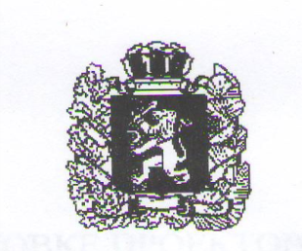 АДМИНИСТРАЦИЯ КУЛАКОВСКОГО СЕЛЬСОВЕТАМОТЫГИНСКОГО РАЙОНА КРАСНОЯРСКОГО КРАЯПОСТАНОВЛЕНИЕ24.05.2017г.                                       п. Кулаково                                       № 29-пгВ соответствии со ст. 81 Бюджетного кодекса Российской Федерации, Положением о бюджетном процессе в Кулаковском сельсовете утвержденного решением Кулаковского сельского Совета депутатов от 14.08.2015г. № 3/3, руководствуясь Уставом Кулаковского сельсовета Мотыгинского района Красноярского краяПОСТАНОВЛЯЮ:1. Утвердить Порядок использования бюджетных ассигнований резервного фонда Кулаковского сельсовета, согласно приложения № 1.2. Контроль исполнения настоящего постановления оставляю за собой.           3. Постановление вступает в силу с момента подписания и подлежит официальному опубликованию в газете «Кулаковские вести».Глава Кулаковского сельсовета                                                     Н.В. Шалыгина  Приложение № 1к постановлению  администрации Кулаковского сельсовета от 24.05.2017г. № 29-пгПОРЯДОК ИСПОЛЬЗОВАНИЯ БЮДЖЕТНЫХ АССИГНОВАНИЙ РЕЗЕРВНОГО ФОНДА КУЛАКОВСКОГО СЕЛЬСОВЕТА1. Общие положения1.1. Настоящий Порядок определяет механизм, основание для выделения и использования бюджетных ассигнований резервного фонда Кулаковского сельсовета (далее - резервный фонд).1.2. Резервный фонд создается в расходной части бюджета Кулаковского сельсовета (далее - бюджет поселения) в соответствии со статьей 81 Бюджетного кодекса Российской Федерации и Положением о бюджетном процессе в Кулаковском сельсовете утвержденного решением Кулаковского сельского Совета депутатов от 14.08.2015г. № 3/3.1.3. Размер резервного фонда устанавливается решением Совета о бюджете поселения на соответствующий финансовый год и плановый период и не может превышать 3 процентов утвержденного решением общего объема расходов, обеспечиваемых за счет собственных доходов бюджета поселения без учета дотаций, субсидий и доходов от предпринимательской и иной приносящей доход деятельности.2. Использование бюджетных ассигнований резервного фонда2.1. Средства резервного фонда используются на финансовое обеспечение следующих непредвиденных расходов: - проведение мероприятий по предупреждению чрезвычайных ситуаций; - проведение аварийно - восстановительных работ по ликвидации последствий стихийных бедствий;- противопаводковых мероприятий и других чрезвычайных ситуаций, имевших место в текущем финансовом году; - урегулирование непредвиденных экономических ситуаций на территории поселения; - проведение мероприятий местного значения, носящих незапланированный характер и средства, на проведение которых не были заложены в бюджете на текущий финансовый год; - выплата материальной помощи гражданам,- пострадавшим от пожара и других стихийных бедствий;- уплата государственной пошлины по делам органов местного самоуправления, рассматриваемым в судебных органах, а также выплата денежных сумм по исполнительным документам, вынесенным в отношении органов местного самоуправления.2.2. Недопустимо использование средств резервного фонда в политических целях.2.3. Бюджетные ассигнования резервного фонда выделяются на основании распоряжения главы Кулаковского сельсовета, в котором указывается сумма и их целевое назначение.2.4. Подготовку проектов распоряжений главы Кулаковского сельсовета о выделении бюджетных ассигнований резервного фонда с указанием суммы выделяемых средств и их целевого назначения осуществляет финансово - экономическое управление администрации Мотыгинского района по поручению главы Кулаковского сельсовета.Проекты распоряжений главы Кулаковского сельсовета о выделении средств из резервного фонда подлежат обязательному согласованию с депутатами Кулаковского сельского Совета.2.5. Бюджетные ассигнования резервного фонда предоставляются на безвозвратной и безвозмездной основе.2.6. Учреждения администрации поселения, в распоряжение которых выделены средства резервного фонда, несут ответственность за целевое использование средств и в месячный срок обязаны представить в управление финансов отчет о целевом использовании средств резервного фонда.3. Учет и представление отчета об использовании бюджетных ассигнований резервного фонда3.1. Учет использования бюджетных ассигнований резервного фонда осуществляет финансово - экономическое управление администрации Мотыгинского района.3.2. Администрация Кулаковского сельсовета ежеквартально информирует депутатов Кулаковского сельского Совета о расходовании бюджетных ассигнований Резервного фонда.3.3. Отчет об использовании бюджетных ассигнований резервного фонда рассматривается депутатами Кулаковского сельского Совета одновременно с утверждением отчета об исполнении бюджета поселения.«Об утверждении Порядка использования бюджетных ассигнований резервного фонда Кулаковского сельсовета»